                                             ΣΤΑΔΙΟ ΕΙΡΗΝΗΣ ΚΑΙ ΦΙΛΙΑΣ 4/06/2021   /      /2021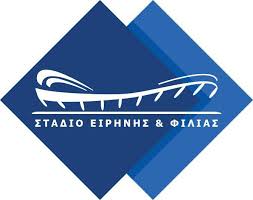                                                                                            Α.Π.: Φ29/28108ΕΛΛΗΝΙΚΗ ΔΗΜΟΚΡΑΤΙΑΣΤΑΔΙΟ ΕΙΡΗΝΗΣ ΚΑΙ ΦΙΛΙΑΣ	Ταχ. Δ/νση: Εθνάρχου Μακαρίου 1Τ.Κ.: 185 47, Νέο Φάληρο - ΠειραιάςΠληροφορίες: Email: ΠΕΡΙΛΗΨΗ ΔΙΑΚΗΡΥΞΗΣ ΑΝΟΙΧΤΟΥ ΠΛΕΙΟΔΟΤΙΚΟΥ ΔΙΑΓΩΝΙΣΜΟΥ ΜΕ ΚΛΕΙΣΤΕΣ ΠΡΟΣΦΟΡΕΣ για την ανάθεση σύμβασης της υπηρεσίας με τίτλο «ΕΚΜΙΣΘΩΣΗ ΤΩΝ ΧΩΡΩΝ ΣΤΑΘΜΕΥΣΗΣ  ΤΟΥ ΠAΡΑΚΕΙΜΕΝΟΥ ΧΩΡΟΥ ΤΩΝ ΕΝΝΕΑ ΣΤΡΕΜΜΑΤΩΝ ΤΟΥ ΣΤΑΔΙΟΥ ΕΙΡΗΝΗΣ ΚΑΙ ΦΙΛΙΑΣ».Το ΣΤΑΔΙΟ ΕΙΡΗΝΗΣ ΚΑΙ ΦΙΛΙΑΣπροκηρύσσει Ανοικτό Πλειοδοτικό Διαγωνισμό με κριτήριο κατακύρωσης την πλέον συμφέρουσα από οικονομική άποψη προσφορά βάσει τιμής για την ανάδειξη αναδόχου της υπηρεσίας με τίτλο «ΕΚΜΙΣΘΩΣΗ ΤΩΝ ΧΩΡΩΝ ΣΤΑΘΜΕΥΣΗΣ  ΤΟΥ ΠAΡΑΚΕΙΜΕΝΟΥ ΧΩΡΟΥ ΤΩΝ ΕΝΝΕΑ ΣΤΡΕΜΜΑΤΩΝ ΤΟΥ ΣΤΑΔΙΟΥ ΕΙΡΗΝΗΣ ΚΑΙ ΦΙΛΙΑΣ», για την εκμίσθωση των χώρων στάθμευσης του παρακείμενου χώρου των εννέα (9) στρεμμάτων στο Στάδιο Ειρήνης και Φιλίας (Σ.Ε.Φ.) για διάστημα δώδεκα (12) ετών με δικαίωμα  παράτασης έξι (6) ετών με μονομερή δήλωση του μισθωτή με τους ίδιους συμβατικούς όρους, και με την προϋπόθεση ο ανάδοχος μισθωτής να ανταποκρίνεται και να τηρεί, ως τότε, τις συμβατικές του υποχρεώσεις (προνομιακή αντιμετώπιση).Τιμή εκκίνησης € 3.400,00 ευρώ μηνιαίο μίσθωμα, μη περιλαμβανομένων των λειτουργικών δαπανών (δαπάνες ρεύματος-ύδατος) πλέον 3,6% χαρτοσήμου.Το Νομικό Πρόσωπο Ιδιωτικού Δικαίου (Ν.Π.Ι.Δ.) με την επωνυμία «ΣΤΑΔΙΟ ΕΙΡΗΝΗΣ ΚΑΙ ΦΙΛΙΑΣ» (Σ.Ε.Φ.), που εδρεύει στον Πειραιά (Ν. Φάληρο  Λ. Εθνάρχου Μακαρίου αρ. 1), με ΑΦΜ  090035567 και εκπροσωπείται νόμιμα από την Πρόεδρο του Δ.Σ. κ. Χριστίνα Τσιλιγκίρη, 			   ΠΡΟΚΗΡΥΣΣΕΙΑνοικτό δημόσιο πλειοδοτικό διαγωνισμό και ΠΡΟΣΚΑΛΕΙ τους ενδιαφερόμενους να καταθέσουν κλειστές προσφορές  για την εκμίσθωση των χώρων στάθμευσης του παρακείμενου χώρου των εννέα (9) στρεμμάτων στο Στάδιο Ειρήνης και Φιλίας (Σ.Ε.Φ.), για διάστημα δώδεκα (12) ετών με δικαίωμα  παράτασης έξι (6) ετών με μονομερή δήλωση του μισθωτή με τους ίδιους συμβατικούς όρους, και με την προϋπόθεση ο ανάδοχος μισθωτής να ανταποκρίνεται και να τηρεί, ως τότε, τις συμβατικές του υποχρεώσεις (προνομιακή αντιμετώπιση). Ο διαγωνισμός θα διεξαχθεί στην αίθουσα Συνεδριάσεων του ΔΣ του Σ.Ε.Φ. (επί της Λ. Εθνάρχου Μακαρίου αρ. 1 Ν. Φάληρο,  Πειραιάς) ενώπιον επιτροπής, την 28-6-2021 και ώρα 11.00 π.μ.Ο προς εκμίσθωση χώρος βρίσκεται στον παρακείμενο χώρο του Σ.Ε.Φ., είναι των εννέα (9) στρεμμάτων.Το ελάχιστο μηνιαίο μίσθωμα (μίσθωμα εκκίνησης), ορίζεται στο ποσό  των € 3.400,00 ευρώ μηνιαίο μίσθωμα, μη περιλαμβανομένων των λειτουργικών δαπανών (δαπάνες ρεύματος-ύδατος) πλέον 3,6% χαρτοσήμουΗ αξιολόγηση των προσφορών θα γίνει με βάση την υψηλότερη οικονομική προσφορά για το Σ.Ε.Φ, συνυπολογιζομένης  και της εμπειρίας, της αξιοπιστίας  και φερεγγυότητας  των υποψηφίων.Οι προσφορές  σφραγισμένες, μπορούν να κατατίθενται  από την ημερομηνία ανάρτησης  της παρούσας διακήρυξης μέχρι 25-6-2021 και ώρα 11.00 π.μ. στο Γραφείο Πρωτοκόλλου  του Σ.Ε.Φ. Μετά την ανωτέρω ημερομηνία  και ώρα ΔΕΝ θα γίνονται δεκτές προσφορές και θα επιστρέφονται σφραγισμένες. Δικαίωμα συμμετοχής έχουν φυσικά ή νομικά πρόσωπα (ημεδαπά ή αλλοδαπά), και ενώσεις ή κοινοπραξίες των ανωτέρω με την προϋπόθεση προσκόμισης των δικαιολογητικών που αναφέρονται στα άρθρα 19 και 20  της  Διακήρυξης. Εγγυητική επιστολή συμμετοχής ποσού 24.480,00€. Η διάθεση της Διακήρυξης και των συνοδευόντων εγγράφων  γίνεται από την έδρα του Σ.Ε.Φ. στο Ν. Φάληρο Πειραιά (Λ. Εθνάρχου Μακαρίου 1) ή στην ηλεκτρονική διεύθυνση www.sef-stadium.gr/ΔΙΑΓΩΝΙΣΜΟΙ, ενώ για πληροφορίες στο Τμήμα Γηπέδων τηλ. 210 4893427.Η ΠΡΟΕΔΡΟΣ ΤΟΥ ΣΤΑΔΙΟΥ ΕΙΡΗΝΗΣ ΚΑΙ ΦΙΛΙΑΣΧΡΙΣΤΙΝΑ ΤΣΙΛΙΓΚΙΡΗ